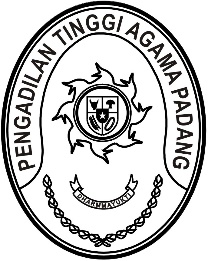 Nomor     	: W3-A//HM.01.2/9/2021	30 September 2021Lampiran	: -Perihal	:	Undangan Yth. Wakil Ketua PTA Padang;Hakim Tinggi PTA Padang;Panitera PTA Padang;Sekretaris PTA Padang;Menindaklanjuti surat Sekretaris Mahkamah Agung RI Nomor 2118/SEK/HM.01.2/9/2021 hal Peringatan Hari Kesaktian Pancasila, maka kami mengundang Saudara untuk mengikuti acara tersebut yang Insya Allah akan dilaksanakan pada:Hari/Tanggal	:	Jum’at/ 1 Oktober 2021Waktu	:	08.00 WIB s.d. SelesaiTempat 	:	Command Center Pengadilan Tinggi Agama Padang		Jalan By Pass KM 24Pakaian	:   Pakaian Sipil Lengkap (PSL)Demikian disampaikan dan terima kasih.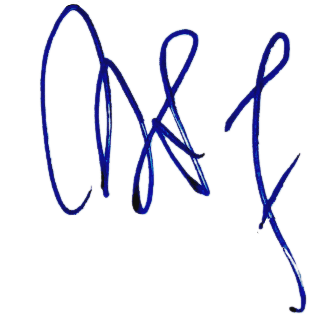 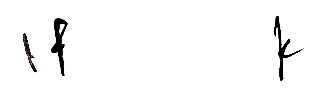 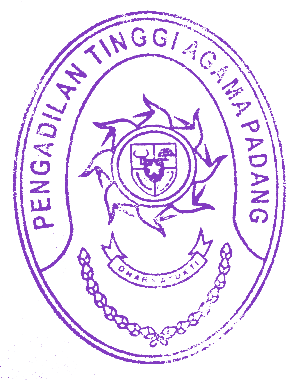 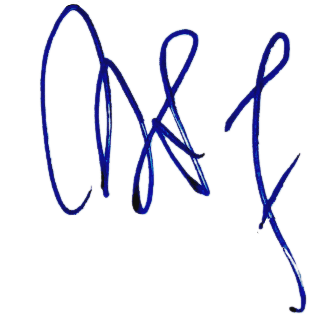 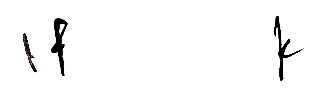 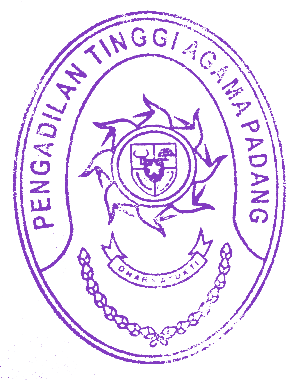 								Wassalam,								Ketua,								Zein Ahsan